Citas bíblicas conectadas con los temas sinodales: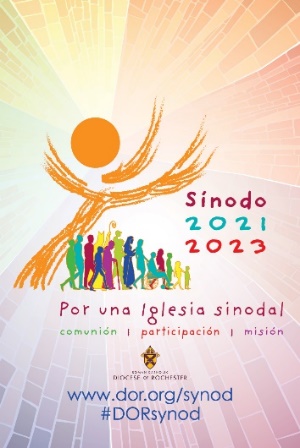 Pregunta fundamental sobre “caminar juntos”:Los 3 actores en el camino: Jesús “el protagonista”, la multitud y los apóstoles (citas tomadas del Documento preparatorio del Vaticano):Jesús: DP # III.17La multitud: DP # III. 18Los apóstoles: DP # III. 19El Espíritu Santo nos guíaJn 16, 12-15Temas:Compañeros en el camino (Acompañamiento)Lc 24, 13-35 (Camino a Emaús)1 Cor 13, 1-13 (El amor es paciente…)Escuchar (Quién escucha y a quién escuchamos)Lc 4, 16-21 (El Espíritu del Señor está sobre mí…)Levantar la voz (… con autenticidad, valentía y audacia)Mc 12, 38-44 (La viuda generosa)Mc 10, 46-52 (Bartimeo)2 Tim 2, 8-13 (Pablo ofrece sus dificultades por la salvación de otros)Celebrar (Se celebra a través de la oración y la Eucaristía)Jn 15, 7-14 (Yo soy la vid, ustedes las ramas…)Lc 6, 17. 20-26 (Las bienaventuranzas)Corresponsables en la misión (Todos compartimos en la responsabilidad)Lc 3, 10-18 (¿Qué puedo yo hacer?)Hec 2, 1-11 (Pentecostés)Dialogar en la Iglesia y en la sociedad (Todos somos el Pueblo de Dios)Efe 3, 2-3a. 5-6 (Somos coherederos del reino)1 Cor 12, 12-14. 18-27 (Miembros del mismo cuerpo) Con las otras denominaciones (herman@s separados) Lc 3, 15-16. 21-22 (Juan dice: “Yo te bautizo con agua…”)Autoridad y participación (Obrando hacia una misma misión con respeto)Lc 4, 21-30 (Ningún profeta es bienvenido en su casa)Discernir y decidir (… juntos guiados por el Espíritu Santo)Jn 14, 15-17 (Si me aman, obedecerán mis mandamientos…)Formándonos en la sinodalidad (Aprender a vivir esta forma de SER Iglesia)Jn 17, 11-21 (La oración de Jesús)Lc 6, 39-45 (Puede un ciego guiar a otro ciego…)